Media release, 17 February 2021European organic market grew to €45 billion in 2019The organic market in Europe continues to grow. In 2019, it increased by another 8 percent and reached €45.0 billion. Some markets enjoyed double-digit growth rates. At this year’s digital edition of BIOFACH, the world’s leading trade fair for organic food, the Research Institute of Organic Agriculture FiBL, the Agricultural Market Information Company AMI and partners are presenting the data on the European organic sector (BIOFACH eSPECIAL, 17 February 2021, from 5 to 6 pm, Livestream 5). In 2019, the European organic sector experienced substantial growth in terms of area, producers and markets. In Europe, 16.5 million hectares of farmland were organic in 2019 (European Union: 14.6 million hectares). With almost 2.4 million hectares, Spain continues to be the country with the largest organic area in Europe, followed by France (2.2 million hectares), and Italy (2.0 million hectares). Organic farmland increased by almost one million hectaresThe organic farmland increased by over 0.9 million hectares in Europe and by over 0.8 million hectares in the European Union, representing an increase of 5.9 percent each. Growth was slower than in 2018 but higher than in the first years of the past decade. France reported almost 206’000 hectares more than in 2018, Ukraine almost 159’000 hectares more, and Spain over 108’000 hectares more.Liechtenstein is the country with the highest organic share of the total farmland in the worldIn 2019, organic farmland in Europe constituted 3.3 percent of the total agricultural land and 8.1 percent in the European Union. In Europe (and globally), Liechtenstein had the highest organic share of all farmland (41.0 percent) followed by Austria, the country in the European Union with the highest organic share (26.1 percent). Twelve European countries reported that at least 10 percent of their farmland is organic. Organic producers on the riseThere were almost 430’000 organic producers in Europe and almost 343'000 in the European Union. The largest numbers were in Turkey (almost 74’545) and Italy (70’561). The number of producers grew by 2.8 percent in Europe and by 5.0 percent in the European Union. Continued growth of processors and importersThere were almost 82’000 processors in Europe and over 78’000 in the European Union. Over 6’500 importers were counted in Europe and almost 5‘800 in the European Union. The country with the largest number of processors was Italy (nearly 22‘000), while Germany had the most importers (more than 1’800).Retail sales reach €45.0 billionRetail sales in Europe were valued at €45.0 billion (€41.4 billion in the European Union). The largest market was Germany (€12.0 billion). The European Union represents the second largest single market for organic products in the world after the United States (€44.7 billion). Steady growth of retail sales in 2019The European market recorded a growth rate of 8.0 percent. Among the key markets, the highest growth was observed in France (13.4 percent). In the decade 2010-2019, the European and European Union markets' value has more than doubled.European consumers spend more on organic foodIn Europe, consumers spent €56 on organic food per person annually (European Union: €84). Per capita, consumer spending on organic food has doubled in the last decade. In 2019, Danish and Swiss consumers spent the most money on organic food (€344 and €338 per capita, respectively). Denmark has the highest organic market share in the worldGlobally, European countries account for the highest shares of organic food sales as a percentage of their respective food markets. Denmark has the highest organic food sales share worldwide, with 12.1 percent in 2019, followed by Switzerland with a share of 10.4 percent and Austria with 9.3 percent. QuotesAccording to Helga Willer, responsible for data collection at FiBL, the numbers for 2019 show a promising growth of the organic area and market. “However, the organic area will have to continue to grow in the coming years in order to reach the European Commission’s goal of 25 percent organically farmed land by 2030.” Eduardo Cuoco, Director at IFOAM Organics Europe, continued: “This data shows the European organic market’s potential to reach the objective of 25 percent organic land by 2030 put forward in the EU Biodiversity and Farm to Fork strategies. To reach this target the organic sector needs political support at all levels. This includes a good regulatory framework, adequate support under the CAP – with clear support for organic in the national strategic action plans – and a powerful European Organic Action Plan with concrete actions supporting conversion, market development and capacity building of the European organic sector. We will work closely with all the stakeholders to develop tools to measure and support organic growth.”  Diana Schaack, a market analyst at AMI, adds: “We are already looking forward to the consolidated market data for 2020. Last year the organic market in many countries exhibited accelerated growth due to the pandemic. If this trend sustains, production and processing have to keep pace. The Farm to Fork strategy of the European Union can support this development with respective measures.“FiBL and AMI conducted the survey on organic farming in Europe. The FiBL data collection was carried out in the framework of the global survey on organic farming supported by the Swiss State Secretariat for Economic Affairs (SECO), the International Trade Centre (ITC), the Coop Sustainability Fund, NürnbergMesse and IFOAM – Organics International. Further informationContactsFor questions about organic data:Dr. Helga Willer, FiBL, Ackerstrasse 113, 5070 Frick, Switzerland
Phone +41 (0)79 218 06 26, helga.willer@fibl.org Diana Schaack, Agricultural Market Information Company (AMI), Dreizehnmorgenweg 10, 53175 Bonn, Germany
Phone +49 228 33805-0, diana.schaack@ami-informiert.de For the European organic movement’s position on reaching 25% organic land in Europe by 2030: Eva Berckmans, IFOAM Organics Europe
Rue du Commerce 124-6, 1000 Brussels, Belgium
Phone +32 2 416 52 32, eva.berckmans@organicseurope.bioDownload, infographics and online databasesDownload “The World of Organic Agriculture 2021”
www.organic-world.net/yearbook/yearbook-2021.htmlInfographics
www.organic-world.net/yearbook/yearbook-2021/infographics.htmlFiBL statistics on organic agriculture worldwide
statistics.fibl.orgLinkswww.fibl.org: Website of FiBL, the Research Institute of Organic Agriculture www.ami-informiert.de: Website of AMI, the Agricultural Market Information Company www.organicseurope.bio: Website of the European umbrella organisation for organic food and farmingwww.biofach.de: Website of BIOFACHProgramme of the session “The European market for organic food” at the BIOFACH eSPECIAL 2021Wednesday, 17 February 2021, 5 to 6 pm, Livestream 5Dr. Susanne Padel, Thünen-Institut, Germany, ModeratorDr. Helga Willer, Research Institute of Organic Agriculture FiBL, SwitzerlandDorian Fléchet, Agence Bio, FranceLee Holdstock, Soil Association Ltd., UKDiana Schaack, Agrarmarkt Informations-Gesellschaft mbH (AMI), GermanyProf. Dr. Raffaele Zanoli, Università Politecnica delle Marche, ItalyMore information at https://biofach.fibl.org/en/biofach-all/biofach-2021.html.This media release onlineThis media release and pictures can be accessed online at https://www.fibl.org/en/info-centre/media.html.About FiBLThe Research Institute of Organic Agriculture FiBL is one of the world’s leading institutes in the field of organic agriculture. FiBL’s strengths lie in its interdisciplinary research, innovations developed jointly with farmers and the food industry, and rapid knowledge transfer. FiBL employs some 300 staff at its various locations.Homepage: www.fibl.orgVideo: www.youtube.com/watch?v=U84NrJlORFcEurope and the European Union: Key indicators 2019Source: FiBL-AMI survey 2021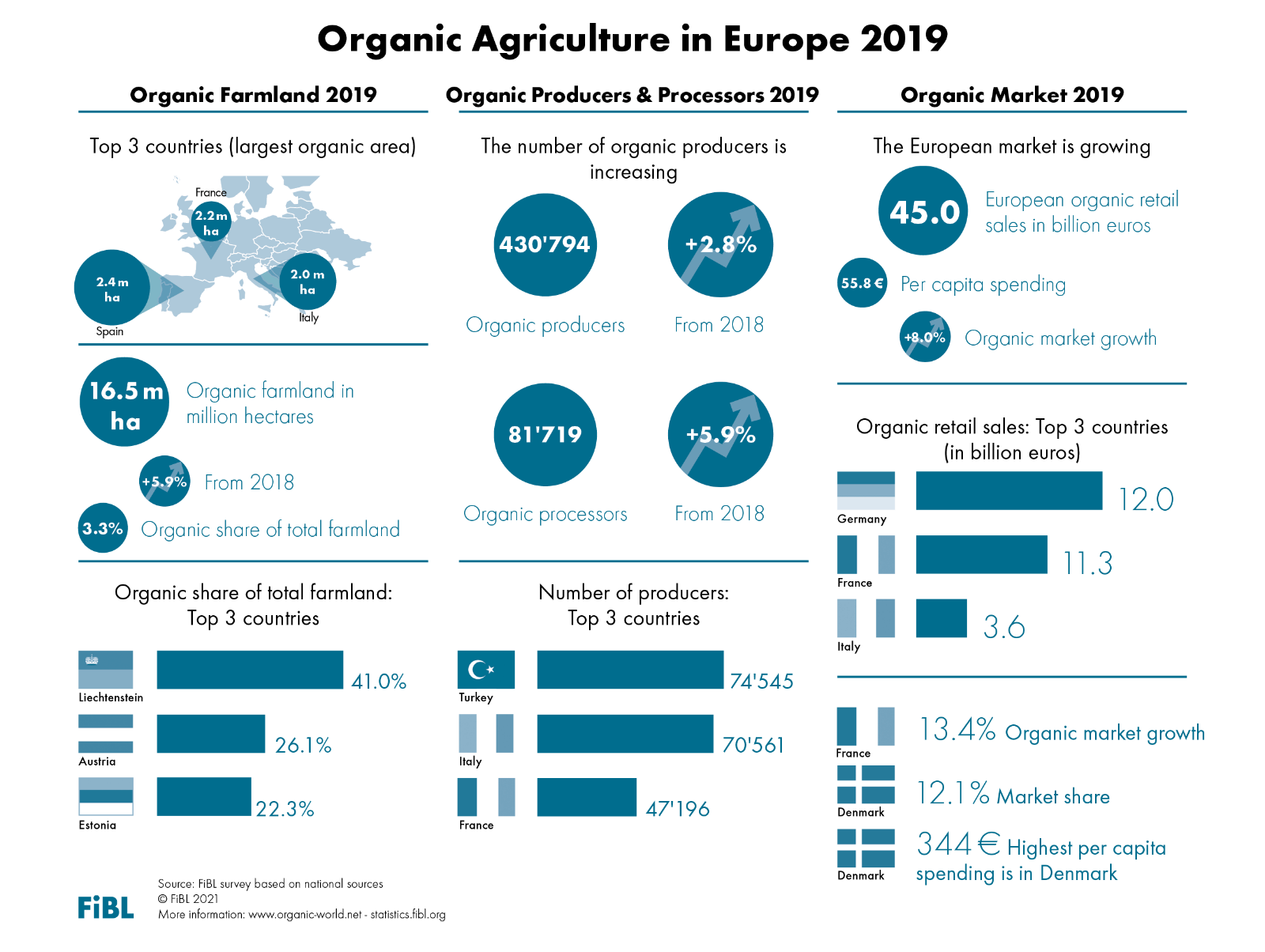 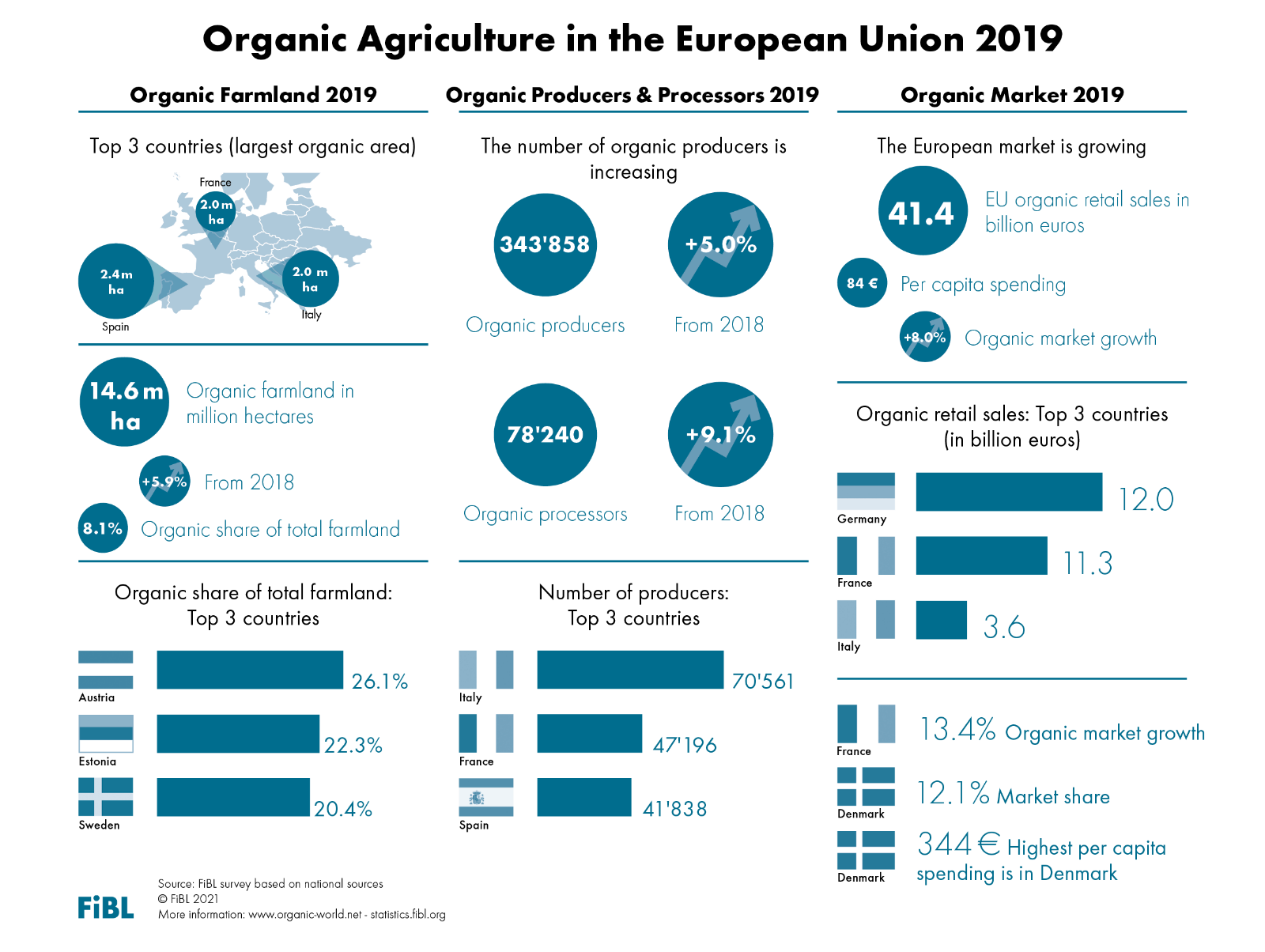 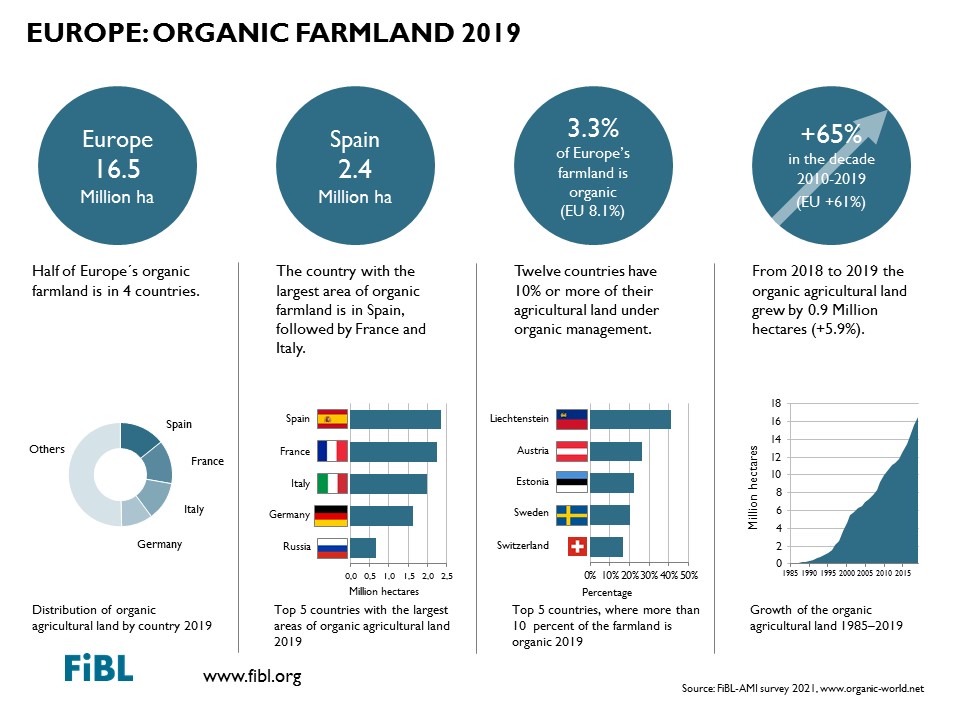 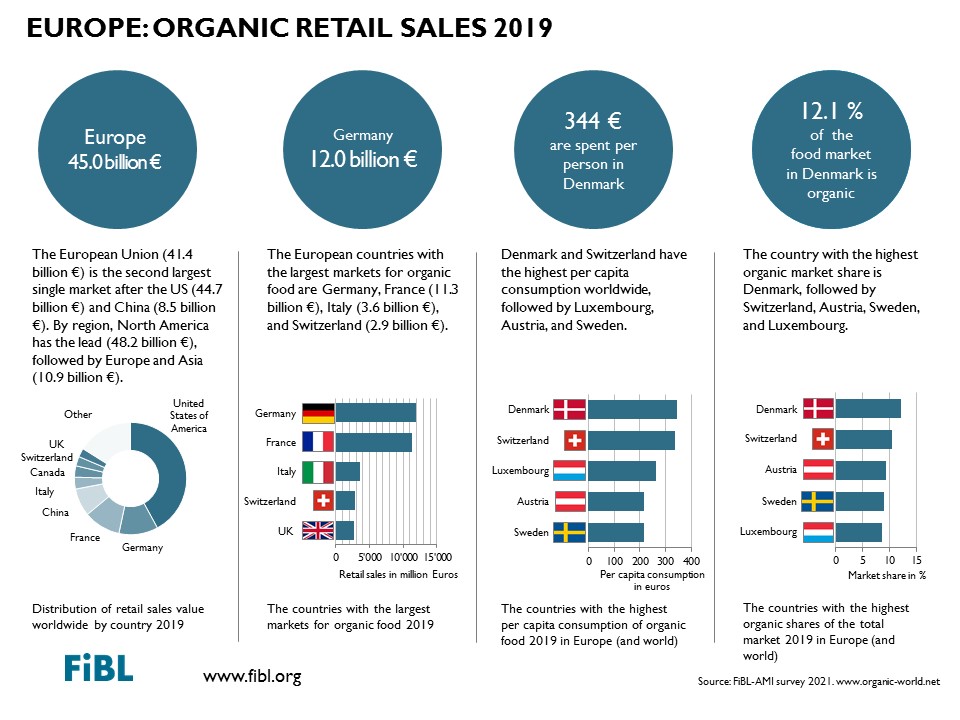 IndicatorEuropeEuropean UnionTop 3 countries EuropeOrganic farmland 16.5 million ha14.6 million haSpain (2.35 million ha) 
France (2.2 million ha) 
Italy (2.0 million ha)Organic share 
of total farmland3.3 %8.1 %Liechtenstein (41.0%) 
Austria (26.1%)Estonia (22.3%)Increase in organic farmland 2018-2019 0.92 million ha0.82 million haFrance (+205'775 ha)
Ukraine (+158'880 ha) 
Spain (+108'441 ha)Relative increase in organic farmland 2018-20195.9%5.9%Kosovo (548%)Bosnia and Herzegovina (+89%)Moldova (+62%)Land useArable crops: 7.8 million haPermanent crops: 1.8 million haPermanent grassland: 6.5 million haArable crops: 6.6 million haPermanent crops 1.6 million haPermanent grassland: 6.4 million haTop arable crop groupsGreen fodder: 2.6 million haCereals: 3.0 million ha
Dry pulses: 0.7 million haGreen fodder: 2.5 million ha
Cereals: 2.4 million ha
Dry pulses: 0.5 million haLargest arable areas:France (1.3 million ha) 
Italy (1.0 million ha) 
Germany (0.7 million ha)Top permanent crop groupsOlives: 0.6 million haGrapes: 0.4 million haNuts: 0.3 million haOlives: 0.5 million haGrapes: 0.4 million haNuts: 0.3 million haLargest permanent crop areas:Spain (0.6 million ha)
Italy (0.5 million ha)
Turkey (0.2 million ha)Wild collection area10.5 million ha7.1 million haFinland (4.6 million ha) 
Romania (1.8 million ha; 2014) 
Belarus (1.5 million ha)Producers 430'794343'858Turkey: (74'545)
Italy (70'561)
France (47'196)Processors 81'71978'240Italy (21'940)
France (19'311)
Germany (16'162)Importers 6'5085'747Germany (1'831) 
France (662)
Switzerland (548)Retail sales€45.0 billion€41.4 billionGermany (€11'970 million)
France (€11'295 million)
Italy (€3'625 million)Growth of retail sales 2018-20198.0%8.0%France (13.4%)
Estonia (13.2%)Belgium (10.4%)Organic share of total marketNo dataNo dataDenmark (12.1 %)
Switzerland (10.4 %)
Austria (9.3 %)Per capita consumption €56€84Denmark (€344)Switzerland (€338)
Luxembourg (€265)